Szanowni Państwo, Drogie Dzieci!
Z okazji Świąt Wielkanocnych pragniemy złożyć najserdeczniejsze życzenia: wszelkiej pomyślności, pogody ducha, wielu radosnych spotkań w gronie najbliższychoraz Wesołego Alleluja!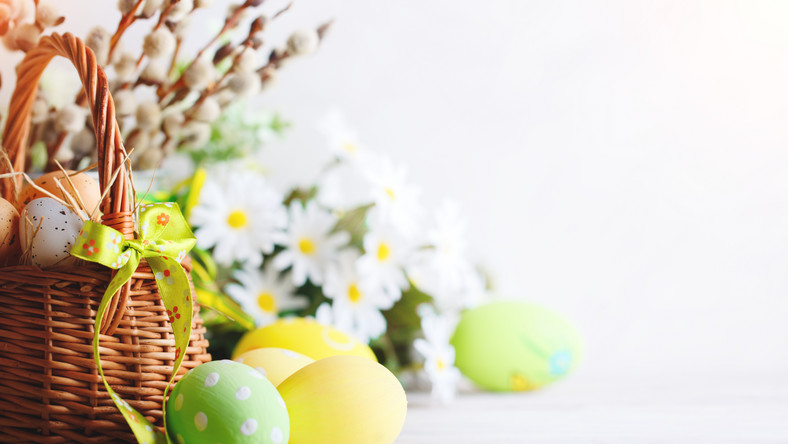                                Dyrektor i pracownicy szkoły